/08 RM 03579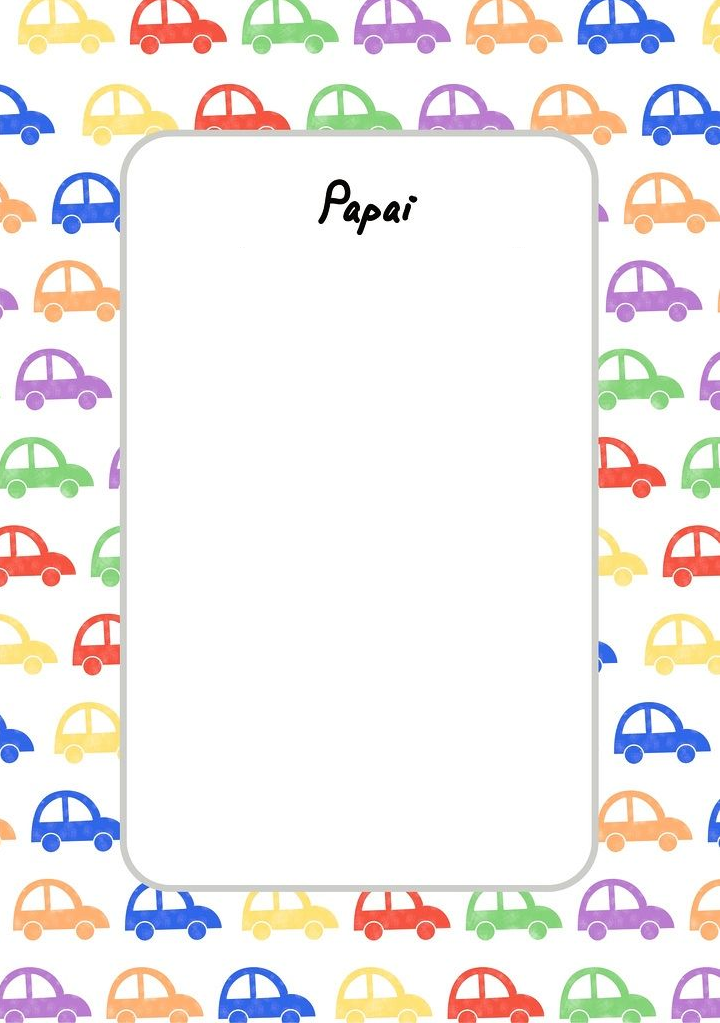 